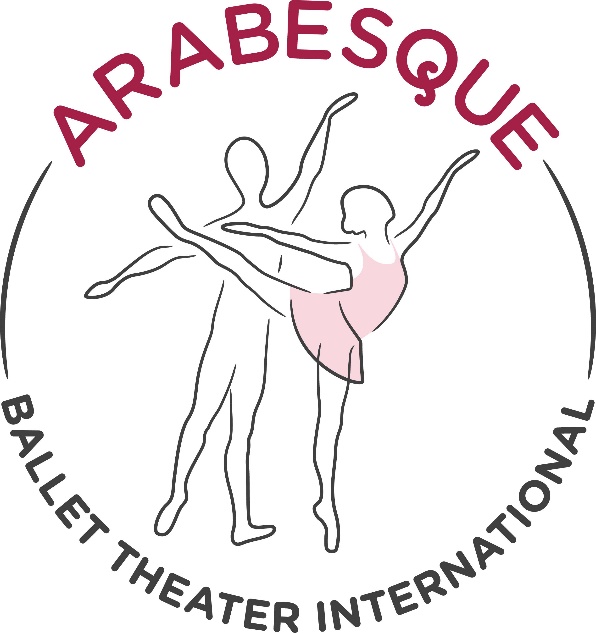 					Audubon CenterCome Dance 
5150 Hwy 22 With Us!! Mandeville  Monday Evening4:00-4:45 PM Pre-Ballet - Ages 3 to 5 4:00-5:00 PM Beginning Ballet - Ages 6 to 85:00-6:00 PM Intermediate Ballet - Ages 9 to 126:00-6:30 PM Pre-Pointe & Beginning Pointe- Ages 9 and Up6:30-7:30 PM Advanced Ballet - Ages 12 and Up7:30-8:00 PM Pointe – Ages 12 and UpTuesday Evening4:00-5:00 PM Reserved for Private Classes5:00-6:00 PM Ballet Variations - Ages 9 and Up 6:00-7:00 PM Stretch & Conditioning, Ballet Turns & Jumps - Ages 9 and Up6:00-6:30 PM Adult Stretch & Conditioning (combined with 6-7pm class)Wednesday Morning9:00- 9:45 AM Beginning Ballet - Ages 3 to 7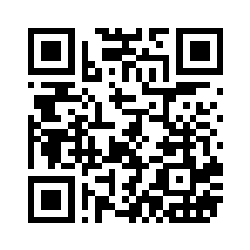 10:00-11:00 AM Intermediate Ballet - Ages 8 to 1111:00-12:00 PM Advanced Ballet - Ages 12 & Up12:00-1:00 PM Pointe - Ages 12 & Up*Friday Morning10:00-11:00 AM Intermediate Ballet - Ages 8 to 11
11:00-12:00 PM Advanced Ballet - Ages 12 & Up12:00-1:00 PM Pointe - Ages 12 & Up*									         SCAN ME!Friday Evening4:30-5:30 PM Beginning Ballet - Ages 5 to 85:30-6:30 PM Intermediate Ballet - Ages 9 to 126:30-7:00 PM Pre-Pointe & Beginning Pointe- Ages 9 and Up* 